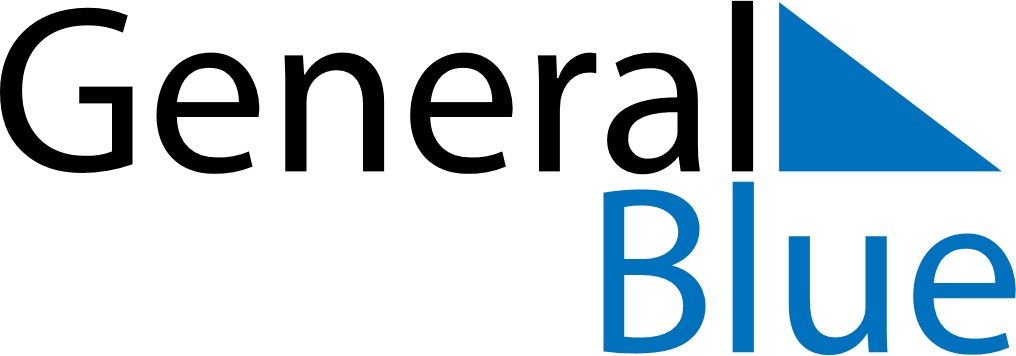 April 2019April 2019April 2019April 2019BurundiBurundiBurundiSundayMondayTuesdayWednesdayThursdayFridayFridaySaturday1234556Ntaryamira Day789101112121314151617181919202122232425262627282930